

Henrik is a dedicated and reliable consultant with extensive knowledge in all areas of system development. The main strength is the .NET platform including C # at expert level. Here associated with all .NET related technologies (ASP.NET, ASP.NET MVC, Silverlight, Entity Framework, WCF, WF, Winforms, WPF, Microsoft High Performance Computing, Azure, etc.). In addition, well-developed web technologies such as: Node.js, various Javascript frameworks such as: Angular, Knockout.js, Vue, etc. In addition, experience in a variety of development languages ​​and technologies.Working on the philosophy: Everything can be done but at the same time very pragmatic - a philosophy that has often been useful. Has worked on several projects as lead developer, mentor and software consultant. Has vast experience with software development based on: KISS, SOLID, Clean Code. Refactoring and unitests is a natural part of his everyday life. Has joined the big customers naturally in scrum teams, including: daily standup, planning, retrospectives, demo etc.Tends to automatically end up in roles such as: senior developer, technical lead, mentor, "go-to-guy" in projects.In addition, Henrik has also designed and worked as a teacher/instructor on a wide range of own developed .NET courses, ranging from beginners to advanced developers.Henrik is flexible and has a mood that is always in the top he is considered by colleagues as a very personable, high-speed worker without compromising on quality.As a father to triplets (plus a kidbrother) and at the same time a freelance consultant, Henrik must be able to handle stress. Leisure activities include family / friends, walking / running, reading books and work, which is also his hobby. In order to keep the brain in mind, always try to have a variety of different tasks and technologies.Winner of the 1st Prize in the Danish Microsoft Developer Awards 2010 with the proprietary .NET platform "NeoCompleo".Personality Profile: INTJ








Areas of practice

.NET Architecture and methods Development methods Frontend Web development Backend Cloud Teachning UI/UX Agile SCRUM APPLICATIONTYPES AND WORKING AREAS

◊ Automation tasks: conversion of legacy systems
◊ Backend systems
◊ Salary systems
◊ Migration from mainframe to decentralized platform
◊ Process Optimization
◊ Refactoration and documentation
◊ Exposure and Consumption via web service API
◊ Development to Microsoft .NET platform (C #)
◊ Windows and web applications

CAREER PATHSKILLSRECOMMENDATIONSVisma Enterprise A/S
"It is truly rare to find the skill set and qualities that you find with a consultant like Henrik. I've had the absolute pleasure of working with Henrik while he was a consultant at Bluegarden and Visma Enterprise, and I have never seen anybody solve tasks this quick, and still have a flawless quality and high standards. Even if you find an area Henrik doesn't already master, he will be very quick to learn it, and solve the problem the right way. This broad knowledge makes him valuable in any part of the process, as his knowledge and experience gives him many tools to help wherever he could be needed. On a personal note Henrik is a true spirit lifter, and can always elevate your mood, and bring a big smile upon your face, no matter the situation. He will surely be one of those people I will miss the most, and also be one I hope to get to work with some day again."

Laurits West, Senior Software Developer hos Queue-it
worked with Laurits in the same group

Multidata A/S
"Henrik is a pleasure to work with. He fits in great with very different people. He's a very good and super fast developer. He's innovative. He works hard and he doesn't sit around and wait, he takes action. I highly recommend Henrik."

Allan Ebdrup, IT-Architect, Multidata
managed Henrik indirectly at Multidata

KMD A/S
"I have worked with Henrik at KMD, and found him to be a very professional and effecient consultant. Henrik is the kind of person how takes his work very serios, and delivers more than expected. He is always a pleasure to work with, as he have a good sense of humor."

Torben Wallenius, Consultant, Bridge-IT
worked directly with Henrik at KMD A/S

KMD A/S
"Henrik is a very skilful and professional dot-net developer. He is very helpfull and has a good sense of humour. While I've worked with him he has, besides the daily work, developed some very usefull tools to make the our maintenance easier. He is allways ready with good advise if you've got a problem. I give Henrik my best and warmest recomendation."

Joergen Saugmann, Consultant, KMD
worked with Henrik at KMD A/S

KMD A/S
"Henrik is amazing. I have never met a guy who could work as hard as him. Even under great pressure under impossible deadline, he manages to stay calm and do the job. He always produces top quality work in record time. Apart from that he is one of the nicest persons I've had the opportunity to work with."

Frederic Gos, CTO & owner, Gos & co
worked directly with Henrik at KMD A/S

KMD A/S
"Henrik is a technical-oriented software developer with a high degree of knowledge about the .NET environment. He is fast working and thinking, and works independently. I enjoyed working with Henrik, because of his great technical skills and good humor."

Rune Gram-Madsen, IT Consultant, Technical Project Manager, KMD A/S
worked directly with Henrik at KMD A/S

KMD A/S
"Henrik er en god kollega, og har sans for udvikling af små applikationer som gør dagligdagen lettere for os alle - udover at han selvfølgelig udfører det arbejde han ellers er hyret til :-)"

Henning Munch, Developer - Mainframe programmer, KMD
worked directly with Henrik at KMD A/S

KMD A/S
"It is not often that you get to meet people that are as hard working and dedicated as Henrik. On top of that Henrik is always in a pleasant mood. My best recommendations goes to this guy."

Peter Andersen, Owner, Truecon
worked directly with Henrik at KMD A/S

KMD A/S
"Flink fyr, og meget dygtig!!"

Henrik Johansen, Forretningsudvikler, KMD
worked directly with Henrik at KMD

KMD A/S
"Henrik is an extremely skilled, likable, optimistic and humouristic person . He has been on my project for several years, and I will be sad when it it time for him to move on. I give him my best recommendations."

Mikkel Dam-Larsen, Systemudvikler .NET, KMD A/S
worked with Henrik at KMD A/S / UPE

SoftwarePeople A/S
"Henrik was hired for a project to help complete it on time. Henrik worked on a specific component and did a great job completing the functionality. As expected, Henrik worked easily together with rest of the team because he has a pleasant personality and high technical knowledge."

Mads Troels Hansen, Professional Scrum Trainer at Scrum.org
hired Henrik as a IT Consultant in 2006

Abakion A/S
"Henrik is a higly skilled trainer when he trained the consultants at abakion in C#. His insight and experience gave every attendee valuable knowledge about C# and the .Net framework. We will consider hiring Henrik again for our next .Net training session."

Lars Houmann, CTO, Abakion
hired Henrik as a IT Consultant in 2008

GNResound A/S
"Henrik was hired as an external tutor in C# / .NET and gave a very good impression by his way of teaching, deep knowledge of the subject and lots of real life examples to improve understanding and set things in perspective. Highly recommended!"

Johnny Carlsson, ERP consultant, DTU
hired Henrik as a IT Consultant in 2006

Mærsk Data Defence / Mærsk Data / IBM
"Henrik is with his calm confident personality, one of my most appreciated colleagues I have had during the last couple of years. His technical skills and fast obtained insight in event very complicated matters have amazed me time after time. A true professional with a complete toolbox of method, experience and drive, who gets tings done not only the fastest way, but also the right way and at the first go. Despite Henrik's efficiency, or maybe even because of his efficiency he is always able the meet the world with wit and a smile, making him a incredable plasant person to work with."

Søren Schmitt Mikkelsen, Software Designer, Maersk Data Defence A/S
worked directly with Henrik at Mærsk Data Defence A/S / Mærsk Data / IBM

Mærsk Data Defence / Mærsk Data / IBM
"Working with Henrik was a pleasant experience. Henrik has a no-problem-is-too-big attitude which is great for pushing the project ahead. He is furthermore a very nice colleague; a good combination of listening skills and knowing his own worth."

Jesper Rugård Jensen, Consultant, Maersk Data
worked directly with Henrik at Mærsk Data Defence A/S / Mærsk Data / IBM

Mærsk Data Defence / Mærsk Data / IBM
"I worked together with Henrik for several years. He is easy going and fun to be arround. Henrik is very professional and never says no to new challenges."

Peter Krag-Sander, Architect, Maersk defence data
worked directly with Henrik at Mærsk Data Defence A/S / Mærsk Data / IBM

Mærsk Data Defence / Mærsk Data / IBM
"Henrik knows the handwork of writing code that works. Further, he is capable of getting an overview of complex systems so he can make the right design decisions or code changes. As a person he is polite and always willing to provide help and useful inputs. I will certainly recommend Henrik as professional and clever consultant.”"

Rud Pedersen, Software Developer, Maersk Data Defence
worked with Henrik at Mærsk Data Defence A/S / Mærsk Data / IBM

Mærsk Data Defence / Mærsk Data / IBM
"I experienced Henrik Brinch as a very experienced programmer on the DACCIS project in Mærsk Data Defence A/S. He was highly productive and all his work was of very high quality. He always had a positive attitude and I would recommend him for any IT project."

Peter Brøndum, Consultant, Mærsk Data Defence A/S
worked directly with Henrik at Mærsk Data Defence A/S / Mærsk Data / IBM

Mærsk Data Defence / Mærsk Data / IBM
"Henrik is a hard-working individual who I formed a good team with. He is serious, but you can have a laugh with him at the same time."

Calin Arens, GIS Engineer, Mærsk Data Defence AS / Saab Danmark AS
worked directly with Henrik at Mærsk Data Defence A/S / Mærsk Data / IBM

Mærsk Data Defence / Mærsk Data / IBM
"Henrik proved himself to be a very skilled C# / .Net developer with a high productivity and a high quality level in his production. Henrik was able to develop components on his own but also as a team player with other skilled developers. I was pleased to have Henrik as part of our development team."

Bjarne Hansen, Software architect, Mærsk Data Defence
managed Henrik at Mærsk Data Defence A/S

Mærsk Data Defence / Mærsk Data / IBM
"Henrik's services were a great asset for the DACCIS project. First, he is an excellent programmer, his deliverables were of a very high quality and always on time/budget. Secondly, he could always find time to help and support peers and assist project management with budgets and schedules. Finally, Henriks personality and comprehensive overview are significant contributors to any project I can think of. I will look forward to working with Henrik again."

Lillan Buch, Project Manager. Mærsk Data Defence
hired Henrik as a IT Consultant in 2002

Mærsk Data Defence / Mærsk Data / IBM
"Henrik is a very valuable employee. He is always pleasant, good humored and competent. He gets a frightful large amount of work done in a day."

Finn Uldum, Lead Architect, Maersk Data Defence A/S
managed Henrik at Mærsk Data Defence

TDC A/S
"Henrik was an invaluable asset on our Hosted Exchange project, providing technical know-how and solving problems promptly on a daily basis. Henrik works well in teams as well as solo and I can therefore highly recommend him!"

Graham Sarjantson, Head Of Department, TDC Internet
hired Henrik as a IT Consultant in 2004

TDC A/S
"Henrik is a very skilled Software Developer with whom I had the plesure of working with during the implementation of a project based on Microsoft Hosted Exchange 2003. Henrik has good personal qualities and did a great job with this assignment."

Mads Damgård, Application Development Consultant, Microsoft
was with another company when working with Henrik at TDC

FOSS Electric A/S
"Henrik was developing software in a team where I was the project manager. My perception of Henrik was that he was very creative and quality minded and he was a great asset to the group."

Pia Szendei, Project Manager, Foss Electric
hired Henrik as a IT Consultant in 2002

FOSS Electric A/S
"Henrik is very skilled when it comes to mastering multiple technologies and he exhibits an interest and inquisitiveness with respect to pursuing new and better solutions to the challenges at hand. Also he is a very good communicator, which makes it easy to understand and follows his ideas. Henrik is very a pleasant and polite person and I enjoyed working with him. Henrik’s energy and can-do attitude is highly commendable."

Frank Mandix, Project Manager and Software Architect, T-Systems
worked directly with Henrik at Foss Electric A/S

FOSS Electric A/S
"Henrik worked as a chief designer for development of a new generation of commercial software. Henrik worked in a very reliable manner and added great value to the project with everything from innovative ideas to actual implementation. Henrik has a very good personal character and took a high level of project responsibility. I can highly recommend Henrik as a project member."

Henrik Velschow, Department Manager, Foss Electric
hired Henrik as a IT Consultant in 2000

Jensen Consulting A/S
"I have had the pleasure of working tgether with Henrik at projects where Henrik showed great professionalism, creativity and great programming skill's. I herby recomend him."

Johnnie Bloch Jensen, Owner, A/S JENSEN CONSULTING
managed Henrik at Jensen Consulting A/S

Interactive Television Entertainment A/S
"Henrik worked for me during years of technological challenges. He approached problems with an open mind and never gave up. This attitude made it possible to create a setup to prove that a new patented technology actually worked. Positive and dedicted person that I highly recommend."

Jacob Johnsen, COO, Interactive Television Entertainment
managed Henrik at Interactive Television Entertainment

SDC A/S
"I have worked with Henrik for 9 months in a major financial company.Henrik is a skilled, well-oriented developer who unites both being an excellent developer but also being an extremely empathetic person who always gives himself time to give a colleague a helping hand - while still keeping the schedule for his own tasks. And he's not pale in putting in extra hours to help the organization.Henrik has a high professional standard and has tried most - and would like to use this broad knowledge in his task solutions and in addition he is efficient and quick to perceive.And these are some great features to have as a developer :-)Henrik will be able to fall in anywhere with his good social skills, he communicates well with colleagues, partners and management - and does so with great professional insight.Of course I give Henrik my best recommendations and it would be a great pleasure for me to work with him a second time :-)"

Jesper Lund Andersen, Consultant
Worked in the same group

ADDITIONAL INFORMATION

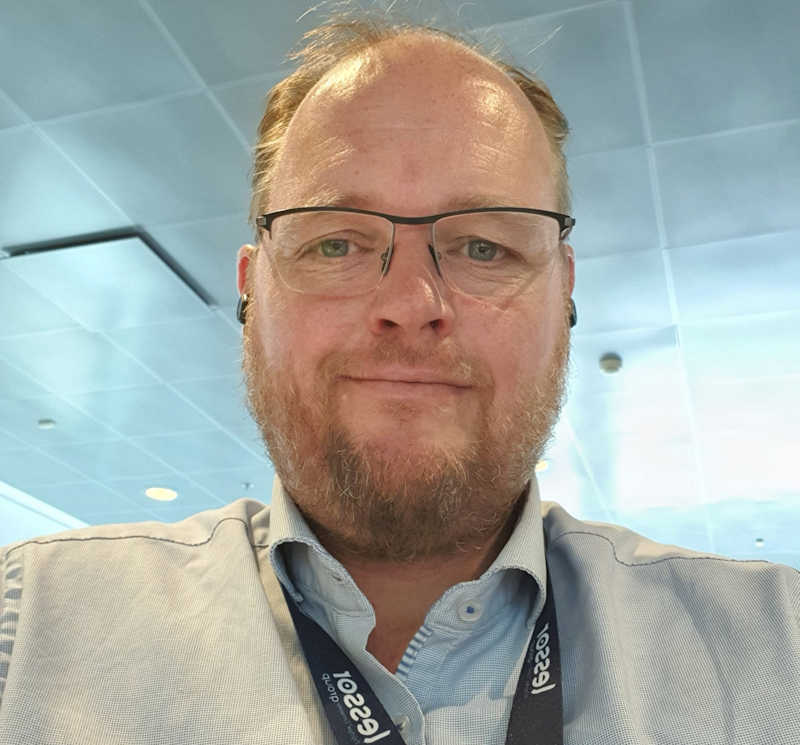 Henrik Brinch
Architect/developer/mentor/instructor

Experience since:
1983INDUSTRY EXPERIENCE

◊ Banking and finance
◊ Ecommerce
◊ Education
◊ Health- and welfare
   ◊ Hospitals
◊ IT
   ◊ Consultancy
◊ Life Science
   ◊ Lab equipment
◊ Manufacturing
   ◊ Chemical industry
◊ Organizations, entertainment, culture etc
   ◊ Radio and television
◊ Other
◊ Public
   ◊ Defence
   ◊ Ministries and departments
   ◊ Municipalities
   ◊ Police
◊ Telecommunications
◊ Transportation and logistics
   ◊ Aviation
WORK ROLES

◊ Architect
◊ Developer
◊ Frontend Developer
◊ Lead Developer
◊ System Architect
◊ System Consultant
◊ System Engineer
◊ Instructor
10.2020 - 02.2022
1 year 4 monthsLessor A/SConsultant / architectMember of architect team, prototyping/hackathon on new marketplace for salary- and HR-systems, including frontend (Javascript/Vue) and backend services (Kotlin/Ktor/Java).Development of integration examples for other developers, implementing templates for Keycloak and development of Keycloak SPI extensions in Java.  Unittesting of marketplace.In depth analysis/evaluation of older salary platform in respect to architecture, code quality, scalability, testing and data model. Developer on Lessor Work product (enterprise salary system), implementing  Multi Factor Authentication (MFA), keycloak SMS OTP SPIs and general functionality and bug fixing.Skills used
Apache Tomcat Apache Velocity Atlassian Jira Backend development Docker EPiServer Frontend development Git Google Cloud Platform (GCP) Gradle GraphQL IBM DB2 Intellij IDEA Java Javascript Jenkins JUnit Keycloak Kotlin Ktor Maven MySQL OAuth2 PostgreSQL Postman PyCharm Python Representational State Transfer (REST) Scrum Selenium Spring Framework SQL Struts MVC Thymeleaf Unittesting Visual Studio Code Vue Web Services 12.2020 - 09.2021
9 monthsDanmarks StatistikConsultantOn going analysis on bugs/performance, bug fixes and development tasks on an older system for collecting data from public entities (social and healt ministry).Skills used
.NET Framework C# Certificates Entity Framework Javascript Log4net Microsoft ASP.NET Microsoft Internet Information Server (IIS) Microsoft SQL Server Microsoft Windows Communication Foundation (WCF) NemLog-in OIOXML (public information online) PyCharm Python Representational State Transfer (REST) ReSharper Scrum SQL T-SQL TypeScript Web Services 08.2019 - 02.2021
1 year 6 monthsKursusLex ApsConsultant / developerExtensions, enhancements and debugging of the companies systemcomplex of conference/course systems. Primarily based on AdobeColdFusion technology on the web in combination with Javascript (React)and Visual Basic .NET (Windows Forms)Skills used
Adobe ColdFusion Backend development CSS Frontend development HTML Javascript Microsoft Internet Information Server (IIS) Microsoft SQL Server Microsoft Visual Basic .NET Microsoft Visual Studio React Representational State Transfer (REST) SQL T-SQL Web Services Windows Forms XML 06.2020 - 10.2020
4 monthsVisma Enterprise A/SConsultant / developerAssisting on realtime salary calculation project, including implementing numerous services.  A bit dechiphering of existing code base due to the developers was no longer available.Further more optimization of application regarding minimizing MIPS usage.Skills used
.NET Core .NET Framework Atlassian Jira Backend development C# Certificates Git IBM DB2 JavaScript Object Notation (JSON) Microsoft Azure Microsoft Internet Information Server (IIS) Microsoft Visual Studio Nunit Postman Representational State Transfer (REST) ReSharper Scrum SQL TeamCity Unittesting Web Services Web Services 05.2020 - 10.2020
5 monthsTerma A/SConsultant / senior developerCorrecting errors, optimizations and development of new features in WPF based product for fighter planes/helicopters (self defence systems) etc. In Aeronautics Ground team.Hired as senior developer/lead/architect for a team of younger developers, for daily code reviews and recommandations.Skills used
.NET Framework Atlassian Jira Backend development C# Castle Windsor (IoC) Frontend development Gettit Git Jenkins Log4net Microsoft SQL Server Microsoft Visual Studio Nhibernate Nunit ReSharper Scrum SQL Unittesting Windows Presentation Foundation (WPF) XML XSLT 03.2019 - 04.2020
1 year 1 monthSDC A/SIntegration ConsultantDevelopment of integrations available on the companies ESB.  Based on own tooling, Windows Workflow Foundation and intensively use of Altova Map Force.  Developing tools for supporting the development (WPF and Winforms) and unittests using Specflow.  Enhancing the development tool used by the project (Visual Studio add-in development) resulting in dramatic improvements of development speed of the developers.Skills used
.NET Framework Altova Mapforce Altova XMLSpy Backend development C# Log4net Microsoft Visual Studio Nunit Postman Representational State Transfer (REST) Specflow Unittesting Web Services Windows Forms Windows Presentation Foundation (WPF) Windows Workflow Foundation (WF) XML XPath XSD 02.2020 - 02.2020
Bodum AGConsultant / developerDevelopment of application for analysis of datafiles (XML) from ERP application to Coldfusion based import mechanism to SQL Server (to find specific errors in large datasets).Skills used
.NET Framework Adobe ColdFusion Backend development C# Microsoft SQL Server Microsoft Visual Studio ReSharper SQL T-SQL XML 01.2020 - 02.2020
1 monthTV2 LorryConsultant / developerConsolidating a Visual Basic .NET and a C# based application to one new application (video editing), including bug fixing, implementing version independence of videoplayer (VNC) component and implementing support for import of different text formats.Skills used
.NET Framework Backend development C# Frontend development Microsoft Visual Basic .NET Microsoft Visual Studio ReSharper Windows Forms 09.2019 - 12.2019
3 monthsAtomic Software ApSConsultant / developerImplementation of barcode scanning functionality in mobile app for ERPsystem. Common codebase with web version (Javascript/Angular)utilizing Cordova/PhoneGap. Also debugging specific Android based barscanning hardware.Skills used
Angular Backend development Cordova Frontend development HTML Javascript PhoneGap SVN TeamCity Tortoise TypeScript Visual Studio Code XML 07.2019 - 07.2019
Atormic Software ApSConsultant / developerCreating POC (proof-of-concept) of migrating existing mobile-friendly Angular application to mobile app, using Apache Cordova (IOS/Android).Skills used
Angular Backend development Cordova Frontend development HTML Javascript TypeScript Visual Studio Code 01.2019 - 03.2019
2 monthsBang & Olufsen A/SConsultant / DeveloperAssisting with error corrections and extending with new functionality in B&O's ROS (Retail Ordering System) application, used by retailers/shops all over the world.  System developed by B&O with integrations to external systems such as SAP (ERP), Rightnow, Adobe Campaign etc.Skills used
.NET Framework ADO.NET Agile development methods Backend development C# Frontend development Jenkins Language Integrated Query (LINQ) Log4net Microsoft ASP.NET Microsoft Internet Information Server (IIS) Microsoft SQL Server Microsoft Teams Microsoft Visual Studio Oracle Service Cloud Redgate SQL Prompt Representational State Transfer (REST) ReSharper SQL Stored Procedures SVN Tortoise T-SQL Web Services Windows Communication Foundation (WCF) Windows Services XML 10.2010 - 12.2018
8 years 2 monthsMultidata / Bluegarden / Visma Enterprise A/SMultidata / Bluegarden / Visma Enterprise A/SMultidata / Bluegarden / Visma Enterprise A/SMultidata / Bluegarden / Visma Enterprise A/SMultidata / Bluegarden / Visma Enterprise A/SConsultant / developerConsultant / developerConsultant / developerConsultant / developerConsultant / developerContract assignment with many different underlying tasks. However, primarily the development / porting of mainframe payrolls to enterprise customers to the .NET platform and development of numerous SOAP/REST services including Odata.  Development of reports for HR system based around Oracle database using nHibernate (fluent).  Development of several tools and maintenance of Silverlight based logging tool.A continuous mentor role for div. developers in the reality.Development of a wide range of internal tools for optimizing work processes.Contract assignment with many different underlying tasks. However, primarily the development / porting of mainframe payrolls to enterprise customers to the .NET platform and development of numerous SOAP/REST services including Odata.  Development of reports for HR system based around Oracle database using nHibernate (fluent).  Development of several tools and maintenance of Silverlight based logging tool.A continuous mentor role for div. developers in the reality.Development of a wide range of internal tools for optimizing work processes.Contract assignment with many different underlying tasks. However, primarily the development / porting of mainframe payrolls to enterprise customers to the .NET platform and development of numerous SOAP/REST services including Odata.  Development of reports for HR system based around Oracle database using nHibernate (fluent).  Development of several tools and maintenance of Silverlight based logging tool.A continuous mentor role for div. developers in the reality.Development of a wide range of internal tools for optimizing work processes.Contract assignment with many different underlying tasks. However, primarily the development / porting of mainframe payrolls to enterprise customers to the .NET platform and development of numerous SOAP/REST services including Odata.  Development of reports for HR system based around Oracle database using nHibernate (fluent).  Development of several tools and maintenance of Silverlight based logging tool.A continuous mentor role for div. developers in the reality.Development of a wide range of internal tools for optimizing work processes.Contract assignment with many different underlying tasks. However, primarily the development / porting of mainframe payrolls to enterprise customers to the .NET platform and development of numerous SOAP/REST services including Odata.  Development of reports for HR system based around Oracle database using nHibernate (fluent).  Development of several tools and maintenance of Silverlight based logging tool.A continuous mentor role for div. developers in the reality.Development of a wide range of internal tools for optimizing work processes.Skills used
.NET Framework AQT - Advanced Query Tool Backend development Backend development C# Certificates COBOL Frontend development IBM DB2 Java Log4net Microsoft Azure Microsoft SQL Server Microsoft Visual Studio Nhibernate Nunit Odata Oracle Representational State Transfer (REST) ReSharper Scrum Silverlight Silverlight SOAP Sparx Systems Enterprise Architect T-SQL Unittesting Web Services 
Skills used
.NET Framework AQT - Advanced Query Tool Backend development Backend development C# Certificates COBOL Frontend development IBM DB2 Java Log4net Microsoft Azure Microsoft SQL Server Microsoft Visual Studio Nhibernate Nunit Odata Oracle Representational State Transfer (REST) ReSharper Scrum Silverlight Silverlight SOAP Sparx Systems Enterprise Architect T-SQL Unittesting Web Services 
Skills used
.NET Framework AQT - Advanced Query Tool Backend development Backend development C# Certificates COBOL Frontend development IBM DB2 Java Log4net Microsoft Azure Microsoft SQL Server Microsoft Visual Studio Nhibernate Nunit Odata Oracle Representational State Transfer (REST) ReSharper Scrum Silverlight Silverlight SOAP Sparx Systems Enterprise Architect T-SQL Unittesting Web Services 
Skills used
.NET Framework AQT - Advanced Query Tool Backend development Backend development C# Certificates COBOL Frontend development IBM DB2 Java Log4net Microsoft Azure Microsoft SQL Server Microsoft Visual Studio Nhibernate Nunit Odata Oracle Representational State Transfer (REST) ReSharper Scrum Silverlight Silverlight SOAP Sparx Systems Enterprise Architect T-SQL Unittesting Web Services 
Skills used
.NET Framework AQT - Advanced Query Tool Backend development Backend development C# Certificates COBOL Frontend development IBM DB2 Java Log4net Microsoft Azure Microsoft SQL Server Microsoft Visual Studio Nhibernate Nunit Odata Oracle Representational State Transfer (REST) ReSharper Scrum Silverlight Silverlight SOAP Sparx Systems Enterprise Architect T-SQL Unittesting Web Services 
◊ Exit Mainframe (stored procedures) as Consultant / developer◊ Exit Mainframe (stored procedures) as Consultant / developer07.2018 - 12.2018 - 5 months07.2018 - 12.2018 - 5 monthsCompletion of POC and subsequent real implemenation. Exit mainframe (stored procedures); main developer of concept and tool for automatic migration of IBM DB2 stored procedure code to Microsoft .NET / C # to relieve dependencies to DB2 and operating environment.
Completion of POC and subsequent real implemenation. Exit mainframe (stored procedures); main developer of concept and tool for automatic migration of IBM DB2 stored procedure code to Microsoft .NET / C # to relieve dependencies to DB2 and operating environment.
Skills used
.NET Framework AQT - Advanced Query Tool Backend development C# COBOL Frontend development IBM DB2 Microsoft ASP.NET MVC Microsoft Visual Studio Nunit SQL Stored Procedures Unittesting Windows Forms 
Skills used
.NET Framework AQT - Advanced Query Tool Backend development C# COBOL Frontend development IBM DB2 Microsoft ASP.NET MVC Microsoft Visual Studio Nunit SQL Stored Procedures Unittesting Windows Forms 
◊ Knowledge upgrade of existing .NET Developers as Consultant / instructor◊ Knowledge upgrade of existing .NET Developers as Consultant / instructor10.2018 - 11.2018 - 1 month10.2018 - 11.2018 - 1 monthDesign and organization of an upgrading course for 6 .NET developers with fluctuating experience levels.
Design and organization of an upgrading course for 6 .NET developers with fluctuating experience levels.
Skills used
.NET Framework C# Microsoft Visual Studio ReSharper 
Skills used
.NET Framework C# Microsoft Visual Studio ReSharper 
◊ Multiløn Erhverv (salary engine/backend) as Consultant / developer◊ Multiløn Erhverv (salary engine/backend) as Consultant / developer02.2011 - 07.2018 - 7 years 5 months02.2011 - 07.2018 - 7 years 5 monthsDevelops a new payroll (for enterprise-customers in the financial sector), which should form the basis for the entire Nordic Group's future payroll systems (recast from Cobol to .NET).Codecoding of .NET based wages developed by a Cobol developer - including intensive refactorization.Including various performance (speed / resource utilization inft. MIPS and speed) initiatives as well as multithreaded development further more optimization on database level. Development of windows services as well as communication for operation on Microsoft HPC platform (High Performance Computing). Including the main responsibility for refacting and codification standards.Ongoing management tasks, debugging, etc. inft problems / errors in production environments.Development of numerous APIs for salary and HR products.
Develops a new payroll (for enterprise-customers in the financial sector), which should form the basis for the entire Nordic Group's future payroll systems (recast from Cobol to .NET).Codecoding of .NET based wages developed by a Cobol developer - including intensive refactorization.Including various performance (speed / resource utilization inft. MIPS and speed) initiatives as well as multithreaded development further more optimization on database level. Development of windows services as well as communication for operation on Microsoft HPC platform (High Performance Computing). Including the main responsibility for refacting and codification standards.Ongoing management tasks, debugging, etc. inft problems / errors in production environments.Development of numerous APIs for salary and HR products.
Skills used
.NET Framework AQT - Advanced Query Tool Backend development C# Entity Framework IBM DB2 Log4net Microsoft HPC Microsoft Internet Information Server (IIS) Microsoft SQL Server Microsoft Visual Studio Nunit Postman Representational State Transfer (REST) SQL Swagger Unittesting Unity Container (IoC) Web Services 
Skills used
.NET Framework AQT - Advanced Query Tool Backend development C# Entity Framework IBM DB2 Log4net Microsoft HPC Microsoft Internet Information Server (IIS) Microsoft SQL Server Microsoft Visual Studio Nunit Postman Representational State Transfer (REST) SQL Swagger Unittesting Unity Container (IoC) Web Services 
◊ OpApp - Optimizer Application as Consultant / developer◊ OpApp - Optimizer Application as Consultant / developer10.2016 - 12.2016 - 2 months10.2016 - 12.2016 - 2 monthsDevelopment of Integration Component (Windows Service) for On-Premise Installation at Customers; for processing data from third-party products via Excel application and last transport for further processing via FTP.Developed specifically for a major brand new customer and subsequently sold to more major customers.
Development of Integration Component (Windows Service) for On-Premise Installation at Customers; for processing data from third-party products via Excel application and last transport for further processing via FTP.Developed specifically for a major brand new customer and subsequently sold to more major customers.
Skills used
.NET Framework Backend development C# Frontend development FTP Microsoft Excel / VBA Microsoft Visual Studio Windows Presentation Foundation (WPF) Windows Presentation Foundation (WPF) Windows Services 
Skills used
.NET Framework Backend development C# Frontend development FTP Microsoft Excel / VBA Microsoft Visual Studio Windows Presentation Foundation (WPF) Windows Presentation Foundation (WPF) Windows Services 
◊ Multiløn Erhverv FTP integration as Consultant / developer◊ Multiløn Erhverv FTP integration as Consultant / developer09.2016 - 12.2016 - 3 months09.2016 - 12.2016 - 3 monthsDevelopment of solution for FTP integration of data import to Multiløn Erhverv.
Development of solution for FTP integration of data import to Multiløn Erhverv.
Skills used
.NET Framework Backend development C# FTP IBM DB2 Microsoft HPC Microsoft SQL Server Microsoft Visual Studio SQL Stored Procedures 
Skills used
.NET Framework Backend development C# FTP IBM DB2 Microsoft HPC Microsoft SQL Server Microsoft Visual Studio SQL Stored Procedures 
◊ Projektmodule in Orkidé (Visma HR) as Consultant / developer◊ Projektmodule in Orkidé (Visma HR) as Consultant / developer10.2014 - 11.2014 - 1 month10.2014 - 11.2014 - 1 monthExtension of larger HR system (ASP.NET web forms) with specific functionality around project number. Including communication with Ukrainian developers
Extension of larger HR system (ASP.NET web forms) with specific functionality around project number. Including communication with Ukrainian developers
Skills used
.NET Framework C# Microsoft ASP.NET Microsoft SQL Server Microsoft Visual Studio ReSharper Scrum SQL Stored Procedures 
Skills used
.NET Framework C# Microsoft ASP.NET Microsoft SQL Server Microsoft Visual Studio ReSharper Scrum SQL Stored Procedures 
◊ Error corrections in document module as Consultant / developer◊ Error corrections in document module as Consultant / developer06.2014 - 07.2014 - 1 month06.2014 - 07.2014 - 1 monthTroubleshooting and assistance for Norwegian developers around document module in a larger ASP.NET web based HR system (onsite Oslo).
Troubleshooting and assistance for Norwegian developers around document module in a larger ASP.NET web based HR system (onsite Oslo).
Skills used
.NET Framework C# Microsoft Visual Studio 
Skills used
.NET Framework C# Microsoft Visual Studio 
◊ Course in Microsoft .NET/C# as Consultant / instructor◊ Course in Microsoft .NET/C# as Consultant / instructor04.2014 - 05.2014 - 1 month04.2014 - 05.2014 - 1 monthOrganization of 20 hours of internal education for Cobol developers (retraining from Cobol to .NET / C #)
Organization of 20 hours of internal education for Cobol developers (retraining from Cobol to .NET / C #)
Skills used
.NET Framework C# Microsoft ASP.NET Microsoft Visual Studio Silverlight Web Services Windows Communication Foundation (WCF) Windows Forms 
Skills used
.NET Framework C# Microsoft ASP.NET Microsoft Visual Studio Silverlight Web Services Windows Communication Foundation (WCF) Windows Forms 
◊ Multiløn Erhverv (web application) conversion from Java to .NET as Consultant / developer◊ Multiløn Erhverv (web application) conversion from Java to .NET as Consultant / developer01.2013 - 08.2013 - 7 months01.2013 - 08.2013 - 7 months1: 1 conversion of existing front end application written in Java hosted on AIX platform (JSP using Struts MVC) to a Microsoft .NET, C #, ASP.NET MVC based application. Including the main responsibility for migration application development (from Java to C #).
1: 1 conversion of existing front end application written in Java hosted on AIX platform (JSP using Struts MVC) to a Microsoft .NET, C #, ASP.NET MVC based application. Including the main responsibility for migration application development (from Java to C #).
Skills used
.NET Framework Backend development C# Frontend development IBM DB2 Java Java Server Pages (JSP) Javascript Microsoft Internet Information Server (IIS) Microsoft Visual Studio Nunit Stored Procedures Struts MVC Unittesting 
Skills used
.NET Framework Backend development C# Frontend development IBM DB2 Java Java Server Pages (JSP) Javascript Microsoft Internet Information Server (IIS) Microsoft Visual Studio Nunit Stored Procedures Struts MVC Unittesting 
◊ MLE Adaptor as Consultant / developer◊ MLE Adaptor as Consultant / developer11.2010 - 02.2011 - 3 months11.2010 - 02.2011 - 3 monthsDevelopment of adapter web service component between an Oracle based service bus and major payroll system (for integration between a staff portal developed in Sweden, against BUS developed in Norway for communication with payroll systems developed in Denmark). Development of windows service for automatic transfer of DB / 2 data to service bus. Introduction of uniteest to development team (like a mini-course). Optimization tasks on major payroll systems and solution of tasks on ASP.NET HR system for Swedish & Norwegian department (Bluegarden) multitenancy solution with Oracle database.
Development of adapter web service component between an Oracle based service bus and major payroll system (for integration between a staff portal developed in Sweden, against BUS developed in Norway for communication with payroll systems developed in Denmark). Development of windows service for automatic transfer of DB / 2 data to service bus. Introduction of uniteest to development team (like a mini-course). Optimization tasks on major payroll systems and solution of tasks on ASP.NET HR system for Swedish & Norwegian department (Bluegarden) multitenancy solution with Oracle database.
Skills used
.NET Framework AQT - Advanced Query Tool Backend development C# Certificates Frontend development IBM DB2 Log4net Microsoft ASP.NET Microsoft SQL Server Microsoft Visual Studio Nhibernate Nunit Oracle SOAP SQL Unittesting Web Services Windows Communication Foundation (WCF) 
Skills used
.NET Framework AQT - Advanced Query Tool Backend development C# Certificates Frontend development IBM DB2 Log4net Microsoft ASP.NET Microsoft SQL Server Microsoft Visual Studio Nhibernate Nunit Oracle SOAP SQL Unittesting Web Services Windows Communication Foundation (WCF) 
07.2018 - 08.2018
1 monthBispebjerg Hospital / Loop PartnersConsultant / developerTroubleshooting and fixes for the Microsoft Outlook add-on, as well as upgrading third-party component.Skills used
.NET Framework C# Log4net Microsoft Visual Studio MSI Outlook Add-In 06.2018 - 08.2018
2 monthsBodum AGConsultant / developerTroubleshooting on e-commerce / web shop, coverage of SSL problems, etc.Skills used
Adobe ColdFusion Backend development Microsoft Internet Information Server (IIS) Microsoft SQL Server SQL Web Services 06.2018 - 07.2018
1 monthTagonce IVSConsultant / developerDevelopment of sample code ifm. redirecting mobile app from Phonegap to Nativescript.Skills used
Frontend development Javascript Nativescript PhoneGap 03.2018 - 04.2018
1 monthBodum AGConsultant / developerTroubleshooting on the Japanese e-commerce site and payment gateway as well as assistance to the hosting center, ifm. migration of B2B solution.Skills used
Adobe ColdFusion Backend development Microsoft Internet Information Server (IIS) Microsoft SQL Server Representational State Transfer (REST) SQL Web Services XML 02.2018 - 03.2018
1 monthEntegrate Creative A/SConsultant / developerExtension of Orckestra C1 CMS based site, but new backend functionality. Including enhancement of Facebook login functionality, internal reports, and enhancement of mobile device design.Skills used
.NET Framework Backend development C# Composite C1 CMS Frontend development Microsoft Azure Microsoft Internet Information Server (IIS) Microsoft SQL Server Microsoft Visual Studio Representational State Transfer (REST) Web Services 09.2016 - 02.2018
1 year 5 monthsPeak Consulting Group A/SConsultant / developerAd-hoc assistance, eg. backup and performance optimization on the Dot Net Nuke CMS site. In addition, ongoing support as well as counseling and remediation of div. problems.Skills used
.NET Framework Backend development C# DNN CMS Frontend development Microsoft ASP.NET Microsoft Azure Microsoft Internet Information Server (IIS) Microsoft SQL Server Microsoft Visual Studio SQL 09.2017 - 10.2017
1 monthAtrendia A/SConsultant / developerDevelopment of Microsoft Outlook Add-in for AST (Atrendia Streaming Technology) management, localization plus MSI installer management.Skills used
.NET Framework C# Frontend development Microsoft Visual Studio MSI Outlook Add-In Windows Forms 04.2016 - 05.2017
1 year 1 monthKM Animation A/SConsultant / developerDevelopment on cross-platform animation software for Windows / Linux / IOS platforms. Based on the Qt / C ++ framework.Skills used
C++ QT (C++) 10.2016 - 11.2016
1 monthSearch IT People A/SConsultant / developerMinor adjustments in existing CRM / HRM application.Skills used
.NET Framework Backend development C# Frontend development Microsoft ASP.NET Microsoft SQL Server Microsoft Visual Studio Representational State Transfer (REST) SQL XML 06.2016 - 08.2016
2 monthsJubar ApSConsultant / developerAssistance on bug fixes in web based Cisco telephony system. Including expansion with functionality as well as advice.Skills used
.NET Framework Backend development C# Entity Framework Javascript Jquery Microsoft ASP.NET MVC Microsoft Internet Information Server (IIS) Microsoft SQL Server Microsoft Visual Studio Nunit Representational State Transfer (REST) ReSharper SQL Unittesting Web Services 11.2015 - 12.2015
1 monthBodum AGConsultant / developerAnalysis of existing Coldfusion B2C platform ifm. launching new language variants for their webshop. Including assistance with configuration and preparation of deployment description / procedures. In addition, failure to integrate with Axapta.Skills used
Adobe ColdFusion Backend development Microsoft Internet Information Server (IIS) Microsoft SQL Server SQL 09.2015 - 10.2015
1 monthTagonce IVSConsultant / advisorAnalysis and advice to the company about technology platform / scalability related mobile solution combined with .NET backend as well as a physical product.Skills used
.NET Framework Backend development C# Frontend development HTML Javascript Microsoft Visual Studio PhoneGap 07.2015 - 09.2015
2 monthsEntegrate A/SConsultant / developerExtension of larger Composite C1 CMS based solution with geo-location search, changes in existing layout, bug fix in existing functionality as well as div. troubleshooting.Skills used
.NET Framework Backend development C# Composite C1 CMS Frontend development Javascript Jquery Microsoft ASP.NET MVC Microsoft Azure Microsoft Internet Information Server (IIS) Microsoft SQL Server Microsoft Visual Studio Representational State Transfer (REST) SQL Web Services 05.2015 - 09.2015
4 monthsFarlon ApSConsultant / developerExtension of existing web based telephony client to Cisco Finesse (gadget) to finalist (Tax), with new views as well as portability of Windows based client functionality.Skills used
.NET Framework Backend development C# Cisco Finesse Frontend development Microsoft ASP.NET Microsoft Internet Information Server (IIS) Microsoft SQL Server Microsoft Visual Studio ReSharper Stored Procedures XML 06.2015 - 08.2015
2 monthsSCR Ciklum A/SConsultant / developerAdvicing about extracting data from an HR system and transferring to another. Development of application for extracting data in CSV format, which could thus be imported into the destination HR system.Skills used
.NET Framework Backend development C# Microsoft Excel / VBA Microsoft SQL Server Microsoft Visual Studio SQL 06.2015 - 08.2015
2 monthsMedlemskontoret.dkConsultant / developerConsulting and consultancy services ifm. setup of web application developed by an outsourcing company (Bulgaria) to put this into a usable version on their own server. The work included analysis of source code as well as debugging.Skills used
.NET Framework Backend development C# Entity Framework Frontend development Javascript Microsoft Internet Information Server (IIS) Microsoft SQL Server Microsoft Visual Studio Representational State Transfer (REST) SQL Web Services 05.2014 - 08.2015
1 year 3 monthsDTU A/SConsultant / mentorOngoing weekly advice and development support on ASP.NET MVC based internet solution. Including technology choices, code style, refactorization, debugging, optimization, etc. Implementing advanced functionality, including development of dedicated user interface controls.Skills used
.NET Framework Backend development Bootstrap C# Frontend development Javascript Jquery Knockout.js Microsoft ASP.NET MVC Microsoft SQL Server Microsoft Visual Studio ReSharper SQL 04.2015 - 05.2015
1 monthEntegrate Creative A/SConsultant / developerExtension of existing web application based on Composite C1 CMS with new functionality, including Google Maps integration and development of REST web service (Odata).Skills used
.NET Framework Backend development C# Composite C1 CMS Frontend development Google Maps API Javascript Jquery Microsoft ASP.NET MVC Microsoft Azure Microsoft Internet Information Server (IIS) Microsoft SQL Server Microsoft Visual Studio Odata Representational State Transfer (REST) Web Services 07.2014 - 09.2014
2 monthsOncotype A/SConsultant / developerRestructuring of existing Composite C1 based web site (Kulturnatten.dk) for responsive design, including bug fixes and adjustments as well as advice on new design and development of backend functionality.Skills used
.NET Framework Backend development C# Composite C1 CMS Frontend development Microsoft ASP.NET MVC Microsoft Azure Microsoft Internet Information Server (IIS) Microsoft SQL Server Microsoft Visual Studio Representational State Transfer (REST) Representational State Transfer (REST) SQL Web Services 05.2014 - 09.2014
4 monthsBispebjerg Hospital / Loop PartnersConsultant / developerDevelopment of Microsoft Outlook 2013-2013 add-in, to enable journalization of emails to a central Microsoft Outlook 365 mail account. Including various extensions to the Outlook interface. The development work took about 1 month, subsequent support, troubleshooting and bug fixes.Skills used
.NET Framework C# Frontend development Microsoft Visual Studio MSI Outlook Add-In Windows Forms 01.2014 - 02.2014
1 monthCopenhagen Creators A/SConsultant / developerDevelopment of .NET based backend system, consisting of several REST web services connected to database via ORM to a MySQL database (for use from the iOS / Android mobile app). Development of web-based management system, including used REST web services (Odata). Intensive use of Javascript / JQuery and MVVM.Skills used
.NET Framework ASP.NET WebAPI Backend development C# Microsoft ASP.NET MVC Microsoft Internet Information Server (IIS) Microsoft Visual Studio MySQL Nunit Odata Representational State Transfer (REST) ReSharper SQL Unittesting Web Services 07.2011 - 02.2014
2 years 7 monthsITVBlue ApSCTO / partnerDevelopment of interactive solution for the television industry. Develops as well as architect on solution both on web based frontend and backend solution. The solution is based intensively on SignalR / comet technology.Skills used
.NET Framework Amazon CloudFront Amazon Elastic Compute Cloud (EC2) Amazon S3 (Simple Storage Service) ASP.NET SignalR Backend development C# Frontend development Log4net Microsoft ASP.NET Microsoft Internet Information Server (IIS) Microsoft SQL Server Microsoft Visual Studio Representational State Transfer (REST) SQL 11.2012 - 12.2012
1 monthComputershare Danmark A/SConsultant / developerShort advisory assignment about concrete problems ifm. communication via an IBM Wepshere MQ (messaging queue) from an ASP.NET/C# based application.Skills used
.NET Framework Backend development C# IBM Websphere MQ Microsoft ASP.NET Microsoft Visual Studio 06.2012 - 08.2012
2 monthsConventus ApSConsultant / developerFurther development of existing locking system (if member system), development against Siemens Bewator Entro.Skills used
.NET Framework Backend development C# DLL Microsoft ActiveX Microsoft Visual Studio MSI ReSharper Windows Services 06.2011 - 09.2011
3 monthsKMD A/SConsultant / developerAssistance with development of existing functionality in KMD Opera (greater solution to the Danish job centers). In addition, optimization as per MIPS consumption on mainframe.Skills used
.NET Framework Backend development C# IBM DB2 Microsoft Visual Studio Nunit OIOXML (public information online) Scrum Unittesting Web Services Windows Forms 03.2011 - 04.2011
1 monthVestas A/SConsultant / instructorDevelopment of web-based e-learning in .NET / C # based on existing own teaching materials as well as NeoCompleo platform. Developed the foundation wish for a course from Jyske Vestas A / S on a .NET / C # course.Skills used
.NET Framework ADO.NET C# Microsoft ASP.NET Microsoft Visual Studio Silverlight Web Services Windows Communication Foundation (WCF) Windows Forms Windows Presentation Foundation (WPF) 10.2010 - 11.2010
1 monthFractureCode Corporation ApSConsultant / developerAdvice / development regarding localization regarding an ASP.NET MVC portal solution to an Arabic ministry.Skills used
.NET Framework Backend development C# Entity Framework Frontend development Microsoft ASP.NET MVC Microsoft SQL Server Microsoft Visual Studio Microsoft Windows Communication Foundation (WCF) SQL Web Services 09.2010 - 10.2010
1 monthConventus A/SConsultant / developer / mentorCounseling / mentoring regarding the design / architecture of a .NET-based window service for locking systems. Development of window service for lock system plus window service for automatic update of new versions.Skills used
.NET Framework Backend development C# Microsoft Visual Studio MSI Web Services Windows Forms Windows Services 01.2005 - 10.2010
5 years 9 monthsKMD A/SKMD A/SKMD A/SKMD A/SKMD A/SConsultant / developerConsultant / developerConsultant / developerConsultant / developerConsultant / developerBusiness analysts on partial delivery (drafting of requirements, use cases and UI descriptions).Preparation of coding conventions for use on visitation and job management projects. In addition, participation in code reviews, preparation of architecture, preparation of dialogue descriptions plus active participation in business logic review.Selected to point-of-contact for .NET daycare in connection with the municipal reform Christmas-New Year 2006-2007.Development of various tools for remediation / optimization of internal workflows (including a debugging tool, time registration tool and a complete estimation application).Business analysts on partial delivery (drafting of requirements, use cases and UI descriptions).Preparation of coding conventions for use on visitation and job management projects. In addition, participation in code reviews, preparation of architecture, preparation of dialogue descriptions plus active participation in business logic review.Selected to point-of-contact for .NET daycare in connection with the municipal reform Christmas-New Year 2006-2007.Development of various tools for remediation / optimization of internal workflows (including a debugging tool, time registration tool and a complete estimation application).Business analysts on partial delivery (drafting of requirements, use cases and UI descriptions).Preparation of coding conventions for use on visitation and job management projects. In addition, participation in code reviews, preparation of architecture, preparation of dialogue descriptions plus active participation in business logic review.Selected to point-of-contact for .NET daycare in connection with the municipal reform Christmas-New Year 2006-2007.Development of various tools for remediation / optimization of internal workflows (including a debugging tool, time registration tool and a complete estimation application).Business analysts on partial delivery (drafting of requirements, use cases and UI descriptions).Preparation of coding conventions for use on visitation and job management projects. In addition, participation in code reviews, preparation of architecture, preparation of dialogue descriptions plus active participation in business logic review.Selected to point-of-contact for .NET daycare in connection with the municipal reform Christmas-New Year 2006-2007.Development of various tools for remediation / optimization of internal workflows (including a debugging tool, time registration tool and a complete estimation application).Business analysts on partial delivery (drafting of requirements, use cases and UI descriptions).Preparation of coding conventions for use on visitation and job management projects. In addition, participation in code reviews, preparation of architecture, preparation of dialogue descriptions plus active participation in business logic review.Selected to point-of-contact for .NET daycare in connection with the municipal reform Christmas-New Year 2006-2007.Development of various tools for remediation / optimization of internal workflows (including a debugging tool, time registration tool and a complete estimation application).Skills used
.NET Framework Backend development C# Castle Windsor (IoC) Frontend development IBM DB2 Microsoft Visual Studio Microsoft Windows Communication Foundation (WCF) MVC Scrum SOAP Web Services Windows Communication Foundation (WCF) Windows Forms Windows Services 
Skills used
.NET Framework Backend development C# Castle Windsor (IoC) Frontend development IBM DB2 Microsoft Visual Studio Microsoft Windows Communication Foundation (WCF) MVC Scrum SOAP Web Services Windows Communication Foundation (WCF) Windows Forms Windows Services 
Skills used
.NET Framework Backend development C# Castle Windsor (IoC) Frontend development IBM DB2 Microsoft Visual Studio Microsoft Windows Communication Foundation (WCF) MVC Scrum SOAP Web Services Windows Communication Foundation (WCF) Windows Forms Windows Services 
Skills used
.NET Framework Backend development C# Castle Windsor (IoC) Frontend development IBM DB2 Microsoft Visual Studio Microsoft Windows Communication Foundation (WCF) MVC Scrum SOAP Web Services Windows Communication Foundation (WCF) Windows Forms Windows Services 
Skills used
.NET Framework Backend development C# Castle Windsor (IoC) Frontend development IBM DB2 Microsoft Visual Studio Microsoft Windows Communication Foundation (WCF) MVC Scrum SOAP Web Services Windows Communication Foundation (WCF) Windows Forms Windows Services 
◊ KMD Opera as Consultant / developer◊ KMD Opera as Consultant / developer04.2005 - 10.2010 - 5 years 6 months04.2005 - 10.2010 - 5 years 6 monthsDeveloper and architect at KMD Opera, a larger .NET solution for the municipal job centers. Client / server solution, .NET client application against CICS server (via a web service interface). The solution based on MVC.  Further more assistance on other KMD projects with interfaces e.g. debugging/correcting KMD Sag (WPF).
Developer and architect at KMD Opera, a larger .NET solution for the municipal job centers. Client / server solution, .NET client application against CICS server (via a web service interface). The solution based on MVC.  Further more assistance on other KMD projects with interfaces e.g. debugging/correcting KMD Sag (WPF).
Skills used
.NET Framework Backend development C# Certificates IBM DB2 Microsoft Visual Studio Microsoft Windows Communication Foundation (WCF) MVC SOAP Web Services Windows Forms Windows Presentation Foundation (WPF) 
Skills used
.NET Framework Backend development C# Certificates IBM DB2 Microsoft Visual Studio Microsoft Windows Communication Foundation (WCF) MVC SOAP Web Services Windows Forms Windows Presentation Foundation (WPF) 
◊ Maintenance (KMD Opera) as Consultant / developer◊ Maintenance (KMD Opera) as Consultant / developer01.2009 - 01.2010 - 1 year01.2009 - 01.2010 - 1 yearResponsible for all .NET management tasks on client application, ie. emergency fixes / troubleshooting relative to incoming errors from municipalities, implementation of specific customer requests.
Responsible for all .NET management tasks on client application, ie. emergency fixes / troubleshooting relative to incoming errors from municipalities, implementation of specific customer requests.
Skills used
.NET Framework Backend development C# Certificates Frontend development IBM DB2 Microsoft Visual Studio Microsoft Windows Communication Foundation (WCF) MVC OIOXML (public information online) Scrum SOAP Web Services Windows Communication Foundation (WCF) Windows Forms 
Skills used
.NET Framework Backend development C# Certificates Frontend development IBM DB2 Microsoft Visual Studio Microsoft Windows Communication Foundation (WCF) MVC OIOXML (public information online) Scrum SOAP Web Services Windows Communication Foundation (WCF) Windows Forms 
◊ Integration component (KMD Opera) as Consultant / developer◊ Integration component (KMD Opera) as Consultant / developer05.2005 - 11.2007 - 2 years 6 months05.2005 - 11.2007 - 2 years 6 monthsMain responsible for developing backend component to be able to make web service calls from PL1 mainframe programs (for public web services with certificates). A very generic server application, multithreaded server application, communicating over a WebSphere MQ and dynamically called by any external web service based on XML protocol on an MQ queue (used for web service call from the CICS / mainframe environment).
Main responsible for developing backend component to be able to make web service calls from PL1 mainframe programs (for public web services with certificates). A very generic server application, multithreaded server application, communicating over a WebSphere MQ and dynamically called by any external web service based on XML protocol on an MQ queue (used for web service call from the CICS / mainframe environment).
Skills used
.NET Framework Backend development C# Certificates IBM Websphere MQ Microsoft Internet Information Server (IIS) Microsoft Visual Studio Microsoft Windows Communication Foundation (WCF) OIOXML (public information online) Scrum SOAP Web Services XML 
Skills used
.NET Framework Backend development C# Certificates IBM Websphere MQ Microsoft Internet Information Server (IIS) Microsoft Visual Studio Microsoft Windows Communication Foundation (WCF) OIOXML (public information online) Scrum SOAP Web Services XML 
◊ Point-of-Contact .NET day shift as Consultant / developer◊ Point-of-Contact .NET day shift as Consultant / developer12.2006 - 01.2007 - 1 month12.2006 - 01.2007 - 1 monthSelected to point-of-contact for .NET daycare in connection with the municipal reform Christmas-New Year 2006-2007.
Selected to point-of-contact for .NET daycare in connection with the municipal reform Christmas-New Year 2006-2007.
Skills used
.NET Framework Backend development C# Certificates Frontend development Microsoft Visual Studio Microsoft Windows Communication Foundation (WCF) MVC OIOXML (public information online) SOAP Web Services 
Skills used
.NET Framework Backend development C# Certificates Frontend development Microsoft Visual Studio Microsoft Windows Communication Foundation (WCF) MVC OIOXML (public information online) SOAP Web Services 
◊ KMD Visitation as Consultant / udvikler◊ KMD Visitation as Consultant / udvikler01.2005 - 04.2005 - 3 months01.2005 - 04.2005 - 3 monthsVisit project and job management project. Development of server-to-server solution, Web services with OCES certificates, SSL, etc. (including development of web-enabled webservice plus automatic code generation tools). Development of RTF class for generating presentation of web service data. etc. Completion and fixes in visitation application to the municipalities.
Visit project and job management project. Development of server-to-server solution, Web services with OCES certificates, SSL, etc. (including development of web-enabled webservice plus automatic code generation tools). Development of RTF class for generating presentation of web service data. etc. Completion and fixes in visitation application to the municipalities.
Skills used
.NET Framework C# Certificates Certificates Frontend development IBM DB2 Microsoft Visual Studio MVC Scrum SOAP Web Services Windows Forms 
Skills used
.NET Framework C# Certificates Certificates Frontend development IBM DB2 Microsoft Visual Studio MVC Scrum SOAP Web Services Windows Forms 
08.2010 - 09.2010
1 monthCaweIT ApSConsultant / mentor / architectConsulting for startup (within online business), technology / design / architecture regarding development of an ASP.NET solution, including dynamic questionnaire generation.Skills used
.NET Framework Backend development C# Microsoft ASP.NET Microsoft Visual Studio Sparx Systems Enterprise Architect 01.2005 - 01.2010
5 yearsTriGemini / various companiesOwner / developerDesign and development of intra / internet plug-in platform ("NeoCompleo"). With plugins for HRM / CRM / CMS tools (shelf product). Abstraction of data layers using object / relational mapping (O / R), so database could be anything from an Oracle, Firebird, SQL Server, DB2, etc. Including automatic generation of user interface with data model using custom web custom controls (C # / Javascript ).In addition, optimized access for handheld devices.  Initial effort on implementing Silverlight version, this was stopped due to project closure.Skills used
.NET Framework Backend development C# Frontend development Microsoft Internet Information Server (IIS) Microsoft SQL Server Microsoft Visual Studio Silverlight SOAP SQL Web Services Windows Communication Foundation (WCF) XML 12.2008 - 03.2009
3 monthsBasic CPHConsultant / developerDevelopment of RIA web application for handling models / extras online according to the agency's customers. .NET C # serverside application with a Flash frontend.Skills used
.NET Framework Actionscript Backend development C# Filemaker Pro Frontend development Microsoft ASP.NET XML 10.2008 - 03.2009
5 monthsNNIT / Ministry Of IntegrationConsultant / developerDevelopment / design / architecture of FESD web-based form solution.Skills used
.NET Framework Backend development C# Microsoft Visual Studio SOAP Web Services 09.2008 - 12.2008
3 monthsKMD / CivitasConsultant / instructorOrganization and organization of seminar series relating to .NET Framework 2.0 and Visual Studio 2005 for 10 ERP developers (primarily with Navision background). Introduction of .NET, Crash Crash Course, .NET Framework Library (windowforms, files, XML, web services, ADO.NET, ASP.NET, .NET Compact Framework). Preparation of teaching material (500+ slides plus CD-ROM).Skills used
.NET Framework ADO.NET C# Microsoft ASP.NET Microsoft Visual Studio Silverlight Web Services Windows Communication Foundation (WCF) Windows Forms Windows Presentation Foundation (WPF) 06.2007 - 04.2008
10 monthsNational  danish policeConsultant / developerSoftware architecture and component development (Windows Service) to handle secure transfer of files between security zones internally at the Police. Including various advice and mentor regarding technology choices and components.Skills used
.NET Framework Backend development C# Microsoft Visual Studio Simple Mail Transfer Protocol (SMTP) Windows Services 11.2006 - 02.2007
3 monthsSoftwarePeople A/SConsultant / developerDeveloper and architectural assistance in connection with completion of intranet / internet, including development inhouse and offshore. Including troubleshooting in existing application (ASP.NET/C#/Javascript) including in connection with the introduction of IE7. Development of external module for export of articles to external CMS system (NITF XML). Performance measurements and general architecture assistance.Skills used
.NET Framework Backend development C# Frontend development Javascript Jquery Microsoft ASP.NET Microsoft Visual Studio Scrum XML 07.2006 - 11.2006
4 monthsAbakion A/SConsultant / instructorOrganization and organization of seminar series relating to .NET Framework 2.0 and Visual Studio 2005 for 10 ERP developers (primarily with Navision background). Introduction of .NET, crash course in C #, review of .NET Framework Library (windowforms, files, XML, web services, ADO.NET, ASP.NET, .NET Compact Framework). Preparation of teaching material (500+ slides plus CD-ROM).Skills used
.NET Framework ADO.NET C# Microsoft ASP.NET Microsoft Visual Studio Microsoft Windows Communication Foundation (WCF) Web Services Windows Forms Windows Presentation Foundation (WPF) XML 06.2006 - 09.2006
3 monthsGN Store Nord A/SConsultant / instructorOrganization and organization of seminar series relating to .NET Framework 2.0 and Visual Studio 2005 for 10 ERP developers (primarily with Navision background). Introduction of .NET, crash course in C #, review of .NET Framework Library (window forms, files, XML, web services, ADO.NET, ASP.NET, .NET Compact Framework). Preparation of teaching material (500+ slides plus CD-ROM).Skills used
.NET Framework ADO.NET C# Microsoft ASP.NET Microsoft Visual Studio Web Services Windows Communication Foundation (WCF) Windows Forms Windows Presentation Foundation (WPF) XML 06.2006 - 07.2006
1 monthKMD A/S (UPE dept.)Consultant / developerDocumentation of existing .NET C # MVC Window Form Solution (where the author had terminated his position) in conjunction with the Local Government Conversion Application. Documented using UML packet diagrams, class diagrams and sequence diagrams (SparxEnterprise Architect). Pin-points of potentially dangerous areas plus troubleshooting of concrete fatal errors.Skills used
.NET Framework Backend development C# Microsoft Visual Studio Sparx Systems Enterprise Architect Windows Forms 05.2006 - 06.2006
1 monthHandstep A/SConsultant / developerProof-of-concept assignment to get a Pocket PC to stream sound to a BlueTooth headset to record audio from a BlueTooth headset and play it on the PDA and be able to receive key pressures from the BlueTooth headset on the PDA one. Most of the assignment was based on research, as it was unrelated to the customer and the undersigned, then the development of the proof-of-concept application. The final application was to be used by a manufacturer of BlueTooth headsets who wanted to test devices in the stores before being sent for repair.Skills used
.NET Framework Bluetooth C# C++ Windows CE 02.2006 - 06.2006
4 monthsEnglish Telecom CompanyConsultant / developerAnalysis of telephone application (C ++), troubleshooting, optimization and preparation of traffic analyzes.Skills used
Microsoft Visual C++ RS232 06.2005 - 09.2005
3 monthsCivitas A/SConsultant / instructorOrganization and organization of seminars with regard to .NET for 11 Navision people (primarily minor or no prior programming experience). Introduction of .NET, crash course in C #, review of .NET Framework Library (windowforms, files, XML, web services and ADO.NET). Preparation of teaching material (500+ slides plus CD-ROM).Skills used
.NET Framework ADO.NET C# Microsoft Visual Studio Microsoft Windows Communication Foundation (WCF) Web Services Windows Forms Windows Presentation Foundation (WPF) XML 01.2004 - 01.2005
1 yearLandowners Investment FundConsultant / developerDevelopment of major web application for final science. Including administration section with simple CMS system with WYSIWYG editor, etc. for the creation of texts and articles. In addition, advanced computing engine development with separate WinForms-based input module. The application allowed homeowners to inspect their properties and answer simple questions that resulted in calculations of maintenance budgets, condition reports, etc.Skills used
.NET Framework Backend development C# Frontend development Microsoft ASP.NET Microsoft SQL Server Microsoft Visual Studio SQL 12.2003 - 01.2005
1 year 1 monthMærsk Data Defence / IBMConsultant / lead developerDevelopment of various modules for advanced defense system in C # (DACCIS), including development of GIS modules. Preparation of software design specifications and participation in review groups.In addition, the development of automated extracting of documentation from source, tool for automated GUI testing.Lead developer for teams of 10 submodul developers for the larger system, including coaching of existing and new employees / consultants. In addition, working in the core team stood for all basic components of the system (including architecture, development, etc.). Selected to expert team for troubleshooting and completion of the application.Skills used
.NET Framework ArcGIS Backend development C# IBM/Rational ClearCase IBM/Rational PureCoverage IBM/Rational Purify IBM/Rational Rose Microsoft SQL Server Microsoft Visual Studio Nunit Scrum Unittesting Windows Forms 08.2003 - 11.2003
3 monthsElsam Engineering A/S (Skærbæk)Consultant / developerDevelopment of frontend for simulation of power plants (intranet application). Including introduction of security (authentication) in web application, component development for graph display. Development of setup tool for script-based building environment configuration (creation of virtual web directories, directory privileges, extract from VSS, etc.). Research on security of communication between web services using certificates and encryption. Implementation of user forums in the intranet application, including implementation of authentication, development of window services for monitoring other services, troubleshooting / malfunctioning in other people's code, etc. General development support and advice (including deployment).Skills used
.NET Framework Backend development C# Frontend development Installshield Microsoft ASP.NET Microsoft Visual Studio MSI Windows Services 06.2003 - 07.2003
1 monthTDC Internet A/S (Århus)Consultant / developerDevelopment of C # based web system for provisioning ASP (Application Solution Provider) solution for High Volume Exchange (HVE), developed as proof of concept for demonstration at teleconference in Zurich. The project was a joint venture between TDC and Microsoft and involved code drops directly from Microsoft (Redmond, USA).Skills used
.NET Framework C# Frontend development Microsoft ASP.NET Microsoft Visual Studio 01.2003 - 03.2003
2 monthsBoligbutikkenConsultant / developerCorrection of errors in existing database solution, MS Access frontend for MS SQL Server. Implementation of PBS functionality so that the system could handle import / export of PBS runs.Skills used
Backend development Microsoft Access Microsoft SQL Server Microsoft Visual Basic for Applications (VBA) SQL T-SQL 01.2000 - 03.2003
3 years 2 monthsFOSS Electric A/SConsultant / developerDevelopment of software platform for controlling measuring instruments for measuring inter alia fat percentage in meat, cheese and the like. MMI (Man Machine Interface) design and encoding. The developed system became highly component-based and communication between components was done using a proprietary XML-based protocol (basically a bit like SOAP). Development of hardware, scripts, command management tool, automatic code generation, etc. Likewise, programming of scripts for measuring instrument ("dumb instrument"). Preparation of technical documentation, bug fixes / troubleshooting, various installers, tools and configuration tools.Skills used
C++ Frontend development Microsoft Access Microsoft MSMQ Microsoft SQL Server Microsoft Visual Basic (VB) Microsoft Visual C++ MSI Windows Forms XML 01.2003 - 01.2003
Sellko ABConsultant / developerDevelopment of Internet DIALS application for use by a telecommunications company. Developed in C ++ for minimal size.Skills used
C++ Microsoft Visual C++ RS232 01.2003 - 01.2003
Provider of financial systemsConsultant / developerAnalysis and design of .NET based system architecture for port solution.Skills used
.NET Framework Backend development C# Microsoft ASP.NET Microsoft SQL Server Microsoft Visual Studio SQL 01.2000 - 03.2000
2 monthsBull A/SConsultant / developerAssistance on document management system to a larger pension fund. Including development of ActiveX controls and extension of functionality in existing application, bug fixes, documentation of API, etc.Skills used
C++ Frontend development Microsoft ActiveX Microsoft SQL Server Microsoft Visual Basic (VB) Microsoft Visual C++ Windows Forms 01.2000 - 02.2000
1 monthTimework A/SConsultant / developerConverting an existing simple MS Access (Human Resource Management) application to distributed Internet / Intranet solution through MS IIS and MS SQL Server. Development of ActiveX control that could scan from a Twain-compliant scanner via a web page for handling documents. Among other things. automatic retraction and generation of CVs / profiles in Word documents.Skills used
Active Server Pages (ASP) Backend development C++ Frontend development Javascript Microsoft ActiveX Microsoft Internet Information Server (IIS) Microsoft SQL Server Microsoft Visual C++ SQL 01.1999 - 03.1999
2 monthsBull A/SConsultant / developerDevelopment on document management system for larger pension fund based on Eastman Document Workflow and MS Visual Basic / MS Visual C ++. Including development of eg. ownerdrawn controller in MS Visual C ++ and encapsulation as ActiveX control for use in the system.Skills used
C++ Document Workflow Microsoft MSMQ Microsoft SQL Server Microsoft Visual Basic (VB) Microsoft Visual C++ SQL 01.1997 - 01.1999
2 yearsFalck Securitas A/SConsultant / developerDevelopment on a larger C ++ based security system for the configuration and management of major alarm installations (eg Lousiana, The Royal Library and the like). Extending existing functionality and correcting errors. Further development on configuration tool for LON-based network. Development of client / server copy protection / license management using Sentinel Dongle and DCOM, ie. dongle located on server machine specific rights on both server and client machines (including application development in MS Access and ActiveX control for coding dongles and managing customers regarding purchased options). Recoding of report functionality based on Crystal Reports for a system based on MS Access.Skills used
C++ LONWorks Microsoft Access Microsoft ActiveX Microsoft Visual Basic (VB) Microsoft Visual Basic for Applications (VBA) Microsoft Visual C++ SQL 01.1998 - 02.1998
1 monthCanvas Interactive A/SConsultant / developerDevelopment of ActiveX control for menu management for use on major Internet sites (including codeigns, etc.). Developed using ATL due to the size of the component optimization (see download time via the Internet).Skills used
Active Template Library (ATL) C++ Microsoft ActiveX Microsoft Visual C++ 01.1997 - 02.1997
1 monthComputer Resources International A/S (CRI)Consultant / developerDevelopment of aircraft maintenance and preparation software for British Airways in C ++ / CORBA.Skills used
C++ CORBA Microsoft Visual C++ 01.1997 - 02.1997
1 monthFOSS Electric A/SConsultant / developerDevelopment of installation software for measurement software (InstallShield). Designed and developed a tool for automating the compilation process of company software and auto-generating installer - this tool has been widely used since it was built on the VBScript engine and therefore easily adapted.Skills used
C++ Installshield Microsoft VBScript Microsoft Visual C++ MSI 01.1995 - 01.1997
2 yearsInteractive Television Entertainment A/SSystem developerEmployed as developer for a new idea in real-time audio recognition software for Windows, including the development of tone generator software and various applications for demonstration of the concept. The computational heavy FFT (Fast Fourier Transformation) in the core was first developed in C, since redirected to assembler and "hand-optimized". Also included in the technical drafting of the International Patent Application (PCT). Developed installer (C ++) from the bottom of the various market versions of the company's games and the installation program for the audio recognition software in InstallShield.Skills used
Assembler 80x86 C++ Installshield Microsoft Visual C++ 01.1994 - 01.1995
1 yearKommunedataConsultant / developerDevelopment on Windows interface software for CICS applications, a kind of browser before they were invented. Developed among other things a PropertySheet control from scratch in 16-bit C ++. Documentation and development of MS Access application for generating reports.Skills used
Backend development C++ IBM CICS Microsoft Access Microsoft Visual C++ SQL 01.1987 - 01.1990
3 yearsCentaur Software Inc.System developerDevelopment of educational and survey software in the field of geography (world class). Own idea and design, contacted an American software company that released the program worldwide. First version was developed 100% in assembler and the next version was rewritten in C and expanded with some kind of automation interface, so that the buyers of the program themselves could control it via an API (A-Rexx interface).Skills used
Assembler 680x0 C C++ Analysis and designLevelYear experienceLast usedIBM/Rational Rose●●●●●2 years2005Microsoft Visio●●●●●16 years2018Object Oriented Analysis (OOA)●●●●●25 years2021Object Oriented Design (OOD)●●●●●25 years2021Sparx Systems Enterprise Architect●●●●●14 years2018UML●●●●●22 years2021Architecture designLevelYear experienceLast usedService Oriented Architecture (SOA)●●●●●15 years2019Cloud TechnologiesLevelYear experienceLast usedAmazon CloudFront●●●●●8 years2018Amazon Elastic Compute Cloud (EC2)●●●●●8 years2018Amazon S3 (Simple Storage Service)●●●●●8 years2018Google Cloud Platform (GCP)●●●●●1 year2021Microsoft Azure●●●●●6 years2019CMSLevelYear experienceLast usedComposite C1 CMS●●●●●6 years2019DNN CMS●●●●●3 years2018EPiServer●●●●●1 year2021Wordpress●●●●●5 years2020Configuration managementLevelYear experienceLast usedGit●●●●●3 years2021IBM/Rational ClearCase●●●●●2 years2005Microsoft Team Foundation Server (TFS)●●●●●10 years2021Serena Dimensions●●●●●4 years2010SVN●●●●●10 years2019Tortoise●●●●●11 years2020DatabasesLevelYear experienceLast usedFilemaker Pro●●●●●1 year2009IBM DB2●●●●●10 years2021Microsoft Access●●●●●23 years2021Microsoft Foxpro●●●●●1 year2001Microsoft SQL Server●●●●●22 years2021MongoDB●●●●●1 year2014MySQL●●●●●4 years2018Oracle●●●●●3 years2014PostgreSQL●●●●●1 year2021Redgate SQL Prompt●●●●●1 year2019SQL●●●●●22 years2021T-SQL●●●●●15 years2021Development processLevelYear experienceLast usedAtlassian Jira●●●●●4 years2021Documentation●●●●●27 years2021Microsoft Teams●●●●●3 years2021Oracle Service Cloud●●●●●1 year2019InfrastructureLevelYear experienceLast usedMicrosoft Internet Information Server (IIS)●●●●●22 years2021Language skillsLevelYear experienceLast usedEnglish●●●●●36 years2021French●●●●●3 years1990German●●●●●5 years1990OtherLevelYear experienceLast usedMicrosoft Power Point●●●●●17 years2018Microsoft Visual Source Safe●●●●●12 years2007RS232●●●●●6 years2007Project managementLevelYear experienceLast usedHP Mercury TestDirector (HP Quality Center)●●●●●6 years2010Requirement specification and managementLevelYear experienceLast usedIBM/Rational RequisitePro●●●●●2 years2005Use Case modelling●●●●●11 years2014Systems developmentLevelYear experienceLast used.NET Core●●●●●3 years2020.NET Framework●●●●●18 years2021Actionscript●●●●●8 years2009Active Template Library (ATL)●●●●●4 years2003ADO.NET●●●●●17 years2020Adobe ColdFusion●●●●●20 years2020Agile development methods●●●●●14 years2020Altova Mapforce●●●●●1 year2020Altova XMLSpy●●●●●7 years2020Angular●●●●●3 years2020AngularJS●●●●●2 years2018Apache Tomcat●●●●●1 year2021Apache Velocity●●●●●1 year2021ArcGIS●●●●●2 years2005ASP.NET SignalR●●●●●3 years2014ASP.NET WebAPI●●●●●10 years2020Assembler 80x86●●●●●13 years2003Bluetooth●●●●●1 year2006Bootstrap●●●●●5 years2021C●●●●●15 years2003C#●●●●●18 years2021C++●●●●●20 years2017Castle Windsor (IoC)●●●●●3 years2020Certificates●●●●●14 years2021COBOL●●●●●1 year2018Cordova●●●●●5 years2019Entity Framework●●●●●13 years2021Gettit●●●●●1 year2020Google Maps API●●●●●1 year2015Gradle●●●●●1 year2021GraphQL●●●●●1 year2021Groovy●●●●●1 year2021HTML●●●●●24 years2021IBM Websphere MQ●●●●●5 years2010IBM/Rational PureCoverage●●●●●2 years2005IBM/Rational Purify●●●●●2 years2005Installshield●●●●●7 years2013Intellij IDEA●●●●●1 year2021Java●●●●●6 years2021Javascript●●●●●21 years2021JavaScript Object Notation (JSON)●●●●●13 years2021Jenkins●●●●●3 years2021Jquery●●●●●17 years2021Keycloak●●●●●1 year2021Knockout.js●●●●●4 years2018Kotlin●●●●●1 year2021Ktor●●●●●1 year2021Language Integrated Query (LINQ)●●●●●13 years2021Log4net●●●●●6 years2021Maven●●●●●1 year2021Microsoft Active Server Pages●●●●●20 years2015Microsoft ActiveX●●●●●8 years2014Microsoft ASP.NET●●●●●17 years2021Microsoft ASP.NET MVC●●●●●10 years2019Microsoft Foundation Classes (MFC)●●●●●9 years2007Microsoft HPC●●●●●9 years2020Microsoft MSMQ●●●●●4 years2008Microsoft VBScript●●●●●10 years2008Microsoft Visual Basic (VB)●●●●●7 years2004Microsoft Visual Basic .NET●●●●●3 years2020Microsoft Visual Basic for Applications (VBA)●●●●●18 years2018Microsoft Visual C++●●●●●9 years2007Microsoft Visual Studio●●●●●18 years2021MSI●●●●●20 years2018Nativescript●●●●●2 years2018Nhibernate●●●●●4 years2021NodeJS●●●●●3 years2021OAuth2●●●●●2 years2021Octopus Deploy●●●●●1 year2018Odata●●●●●4 years2018OIOXML (public information online)●●●●●4 years2021PhoneGap●●●●●5 years2019PHP●●●●●4 years2020Postman●●●●●4 years2021PyCharm●●●●●1 year2021Python●●●●●1 year2021QT (C++)●●●●●1 year2017React●●●●●1 year2020Representational State Transfer (REST)●●●●●7 years2021ReSharper●●●●●17 years2021Silverlight●●●●●6 years2014SOAP●●●●●10 years2020Spring Framework●●●●●1 year2021Standard Template Library (STL)●●●●●4 years2001Struts MVC●●●●●2 years2021Swagger●●●●●2 years2018TeamCity●●●●●2 years2020Telerik Open Access●●●●●7 years2014Thymeleaf●●●●●1 year2021TypeScript●●●●●2 years2018Unity Container (IoC)●●●●●9 years2019Visual Studio Code●●●●●4 years2021Web Services●●●●●17 years2021Windows Communication Foundation (WCF)●●●●●11 years2021Windows Forms●●●●●17 years2020Windows Presentation Foundation (WPF)●●●●●10 years2020Windows Services●●●●●18 years2021Windows Workflow Foundation (WF)●●●●●10 years2020XML●●●●●18 years2021XPath●●●●●19 years2020XSD●●●●●17 years2020XSLT●●●●●10 years2020TestingLevelYear experienceLast usedJUnit●●●●●1 year2021Nunit●●●●●16 years2021Selenium●●●●●2 years2021Specflow●●●●●4 years2020Unittesting●●●●●17 years2021Birthyear:1971
Education:Computer Scientist
Working hours:Normal working week of 37.5 hours (is willing to work over time)
Available from:01.02.2022 (early start is negotiable)
